                                    Vážení,zveme Vás na tiskovou konferenci,na které radní hl. m. Prahy Jan Wolf  a ředitel projektu Robert Kozler představíprogram festivalu MEZI PLOTY.Tisková konference se koná ve středu 25. května 2016 ve 12.00 hodin  v Tiskovém centru Magistrátu hl. m. Prahy.(Nová radnice, Mariánské nám. 2, Praha 1, 1. patro, č. dv. 123)Praha 24. 5. 2016HLAVNÍ MĚSTO PRAHA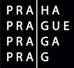 PozvánkaMAGISTRÁT HLAVNÍHO MĚSTA PRAHYOddělení komunikaceVít Hofman   MHMP  MHMPTiskový mluvčí Magistrátu hl. m. PrahyTel.: 778 737 868, 236 002 080Fax: 236 007 096E-mail: vit.hofman@praha.eu   E-mail: mediacentrum@praha.eu  E-mail: mediacentrum@praha.euFacebook: www.facebook.com/praha.euMagistrát hl. m. Prahy, Mariánské nám. 2/2, 110 01  Praha 1Magistrát hl. m. Prahy, Mariánské nám. 2/2, 110 01  Praha 1